Example :   Complete the Word Map for the stem (spec) using the stem word (spectacles)1.  Complete the Word Map for the stem (photo) using the stem word (photograph)2.  Complete the Word Map for the stem (pan) using the stem word (panorama). 3.  Complete the Word Map for the stem (penta) using the stem word (pentagon).  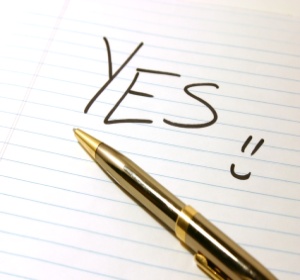 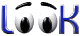 Vocabulary StemWord Examples:micro   (                                 )micron, microscope, microwave, microphone, microcosm, microbiotichydro (                                   )hydroplane, dehydrate, hydrant, hydroponics, hydrogen, hydrophobia photo (                                  )photograph, photon, photosynthesis, photometer, photogenic pan     (                                  )pandemic, panorama, panoply, pantheism, pantheon, Pan-American penta (                                   )pentagon, pentagram, pentameter, pentathlon, pentarchy, pentahedronStem:  microWord Example:  microscopeDefinition:a device used for producing a much larger view of very small objects so that they can be seen clearlyPart of Speech: nounIllustration: 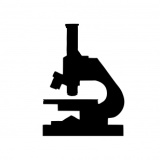 Sentence:Mr. Smith has his students view small objects under the microscope.Stem:  Word Example:  Definition: Part of Speech: Illustration: Sentence: Stem:  Word Example:  Definition: Part of Speech: Illustration: Sentence:Stem:  Word Example:  Definition: Part of Speech: Illustration: Sentence: